Supplementary InformationPhosphorous and Nitrogen Dual-Doped Carbon as a Highly Efficient Electrocatalyst for Sodium-Oxygen BatteriesHaipeng Guo1, Zhi Zheng1, Chaozhu Shu1, 2, Zhe Hu1, Florian Gebert1, Qin-Fen Gu3, Konstantin Konstantinov1, Shu-Lei Chou1*, Hua-Kun Liu1, Jia-Zhao Wang1*1 Institute for Superconducting and Electronic Materials, University of Wollongong, Squires Way, North Wollongong, NSW 2522, Australia2 College of Materials and Chemistry & Chemical Engineering, Chengdu University of Technology, 1#, Dongsanlu, Erxianqiao, Chengdu 610059, Sichuan, PR China3 Australian Synchrotron, 800 Blackburn Road, Clayton, VIC, 3168, AustraliaSupplementary Figures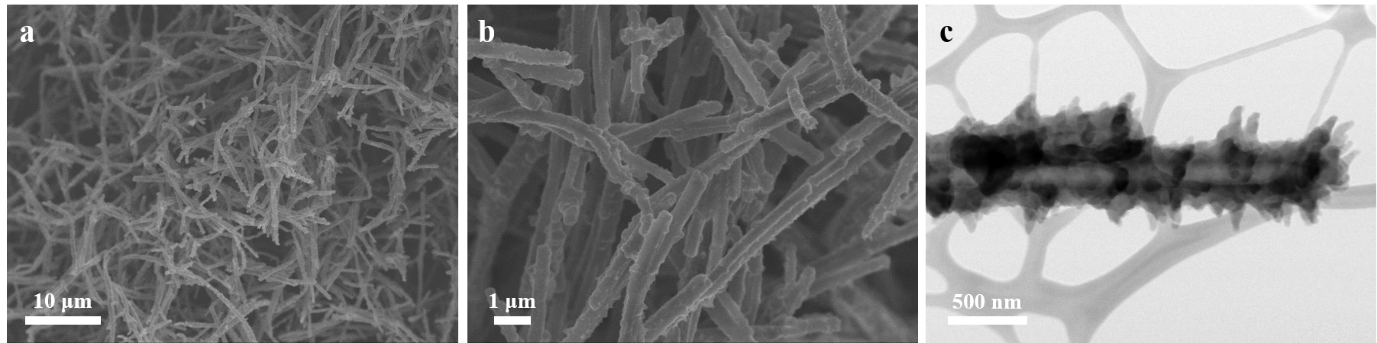 Supplementary Fig. 1 (a) Low magnification SEM image of the polypyrrole; (b) high magnification SEM image of the polypyrrole; (c) STEM image of an individual polypyrrole tube. Supplementary Fig. 2 (a) Low magnification SEM image of the NDC; (b) high magnification SEM image of the NDC; (c) STEM image of an individual NDC tube; (d) high-angle annular dark-field STEM image of an individual NDC tube; (e-f) corresponding element mappings.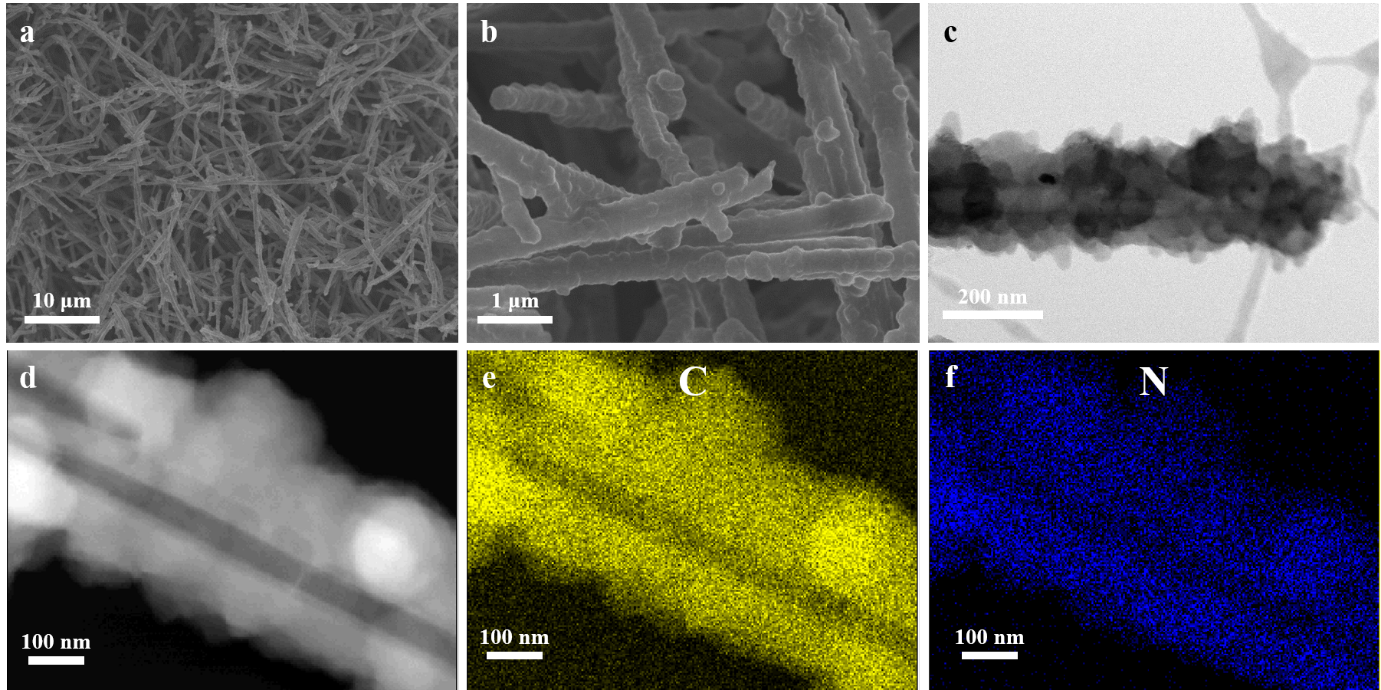  Supplementary Fig. 3 (a) EDS spectrum of PNDC; (b) EDS spectrum of NDC.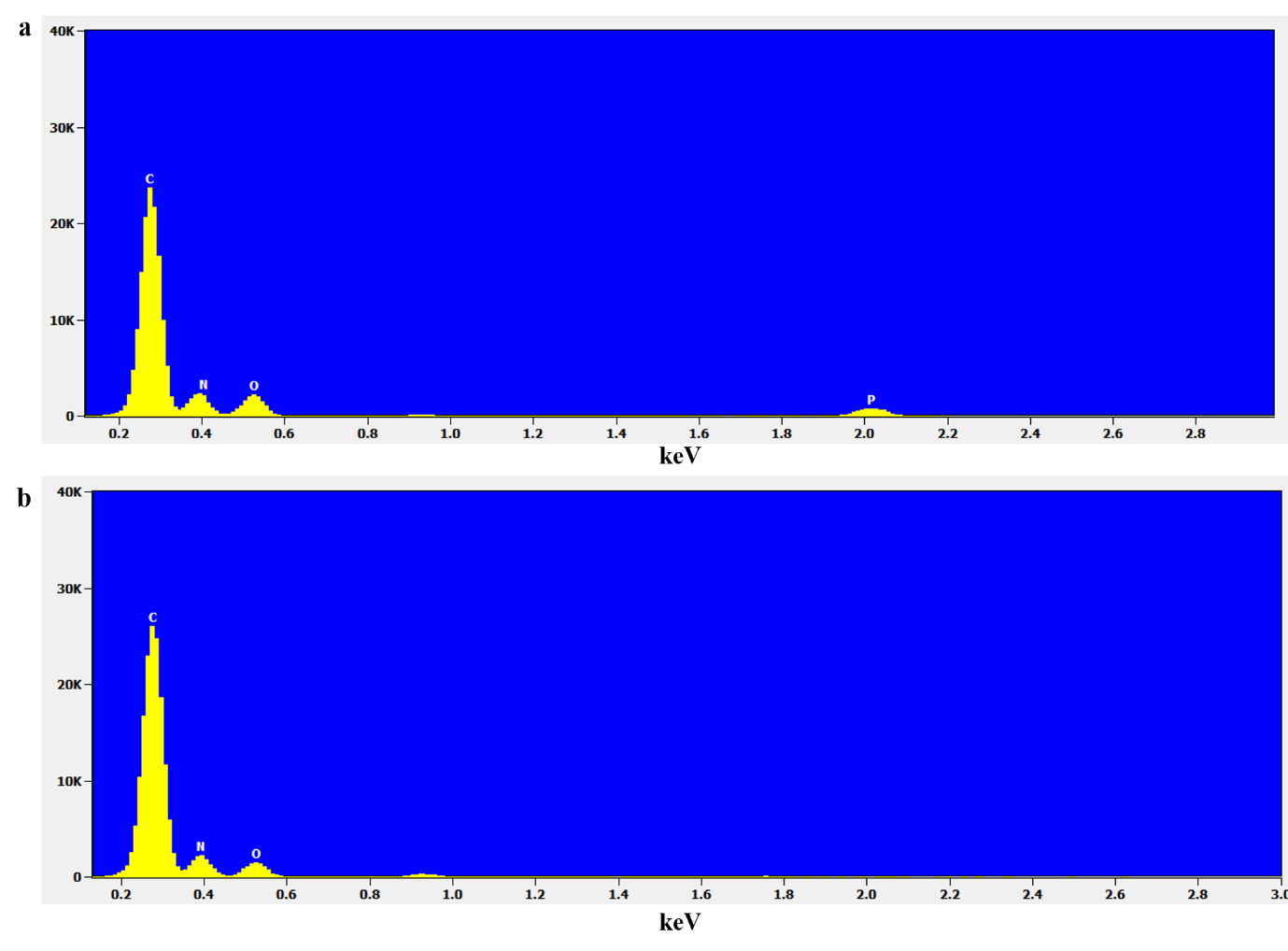  Supplementary Fig. 4 (a) High resolution high-angle annular dark-field STEM image of PNDC; (b) high resolution high-angle annular bright-field STEM image of PNDC.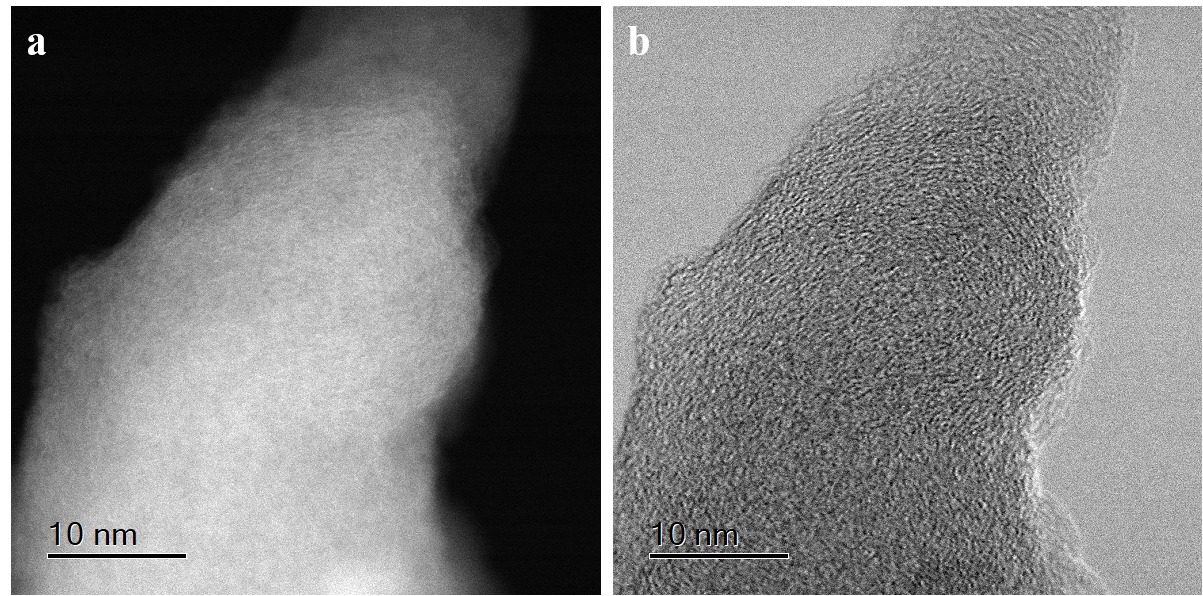 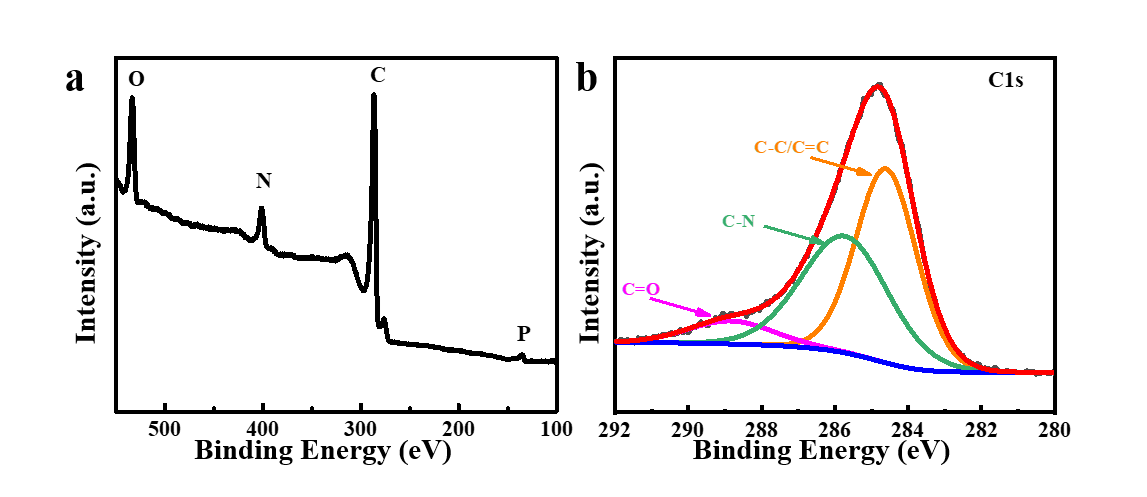 Supplementary Fig. 5 (a) XPS survey spectrum and (b) high resolution C 1s XPS spectrum of PNDC.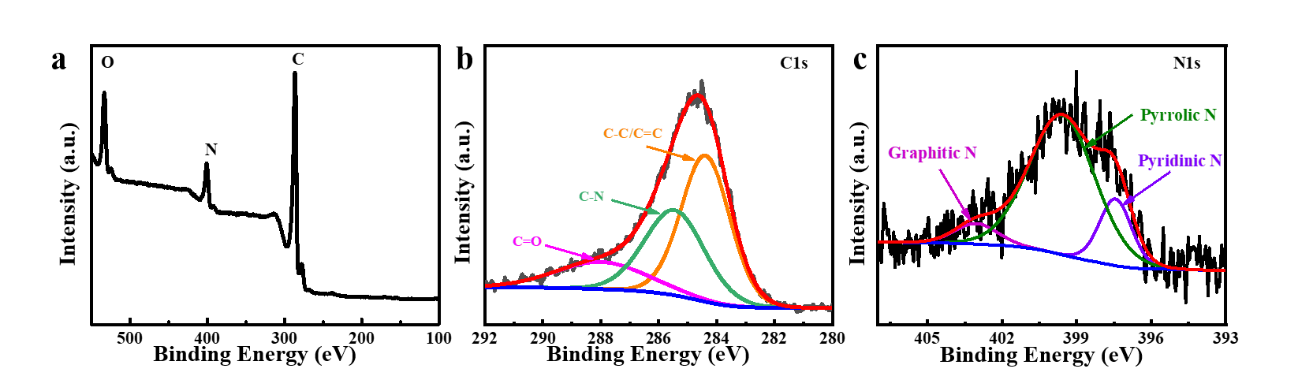 Supplementary Fig. 6 (a) XPS survey spectrum, (b) high resolution C 1s XPS spectrum and (c) high resolution N 1s XPS spectrum of NDC.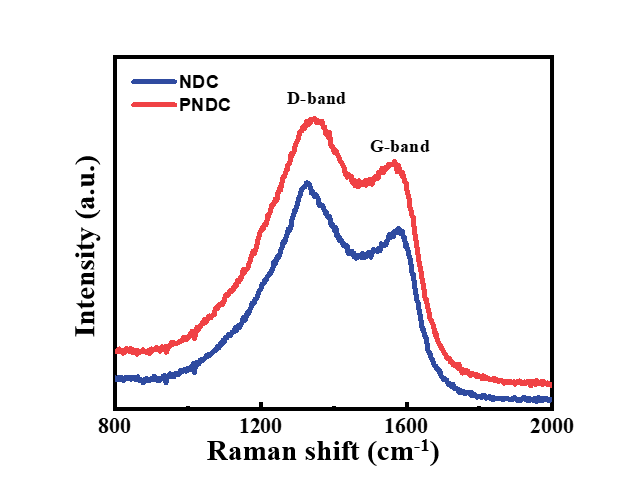 Supplementary Fig. 7 Raman spectra of PNDC and NDC. Supplementary Fig. 8 (a) Nyquist plot of PNDC, (b) Nyquist plot of NDC. Insert: equivalent circuit model.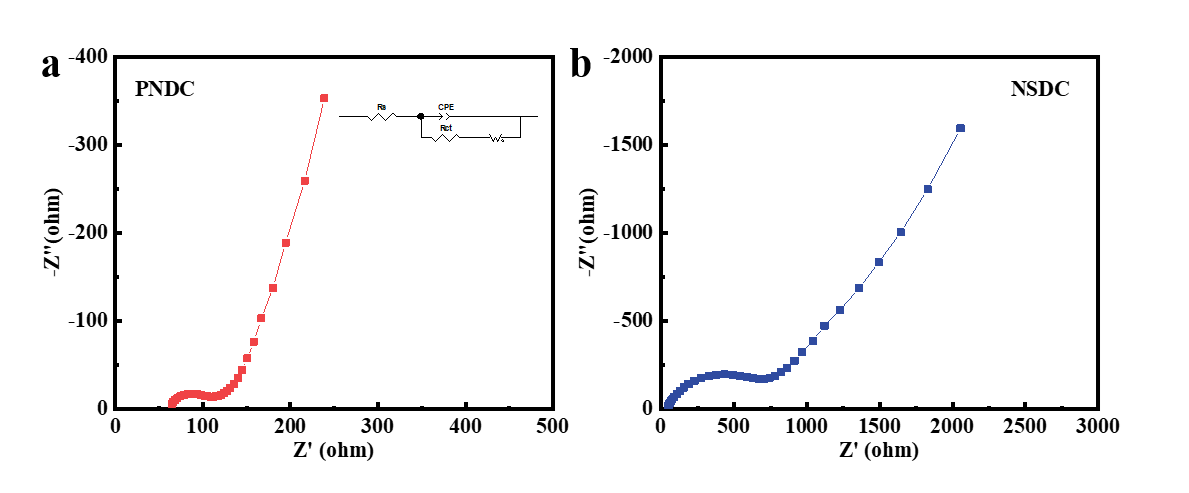 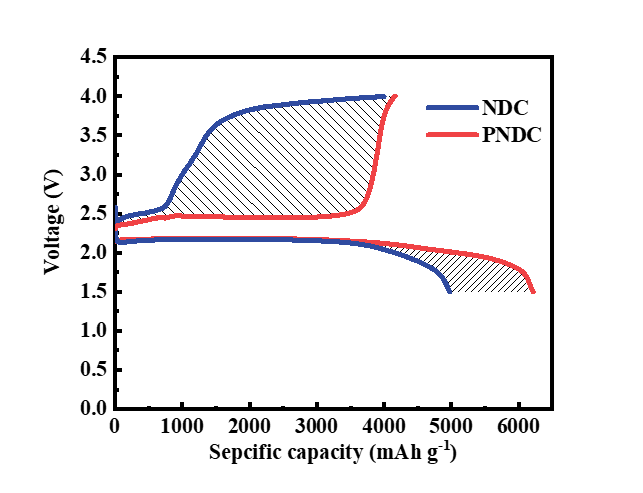 Supplementary Fig. 9 Discharge/recharge profiles of the PNDC and NDC in the voltage range of 1.5-4.0 V.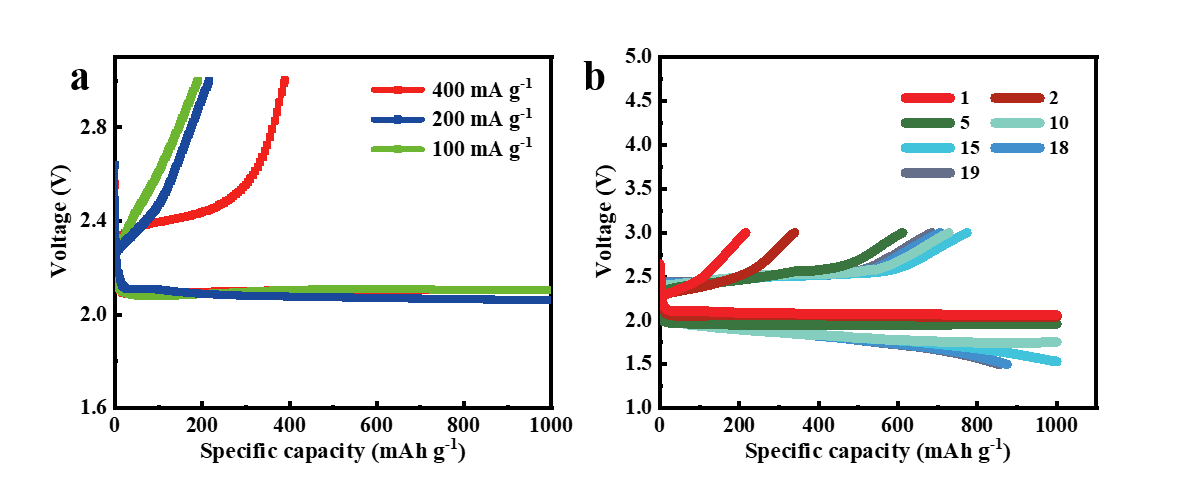 Supplementary Fig. 10 (a) discharge/charge curves of the NDC at different current densities; (b) discharge/charge curves of the NDC for selected cycles at a current density of 200 mA g-1.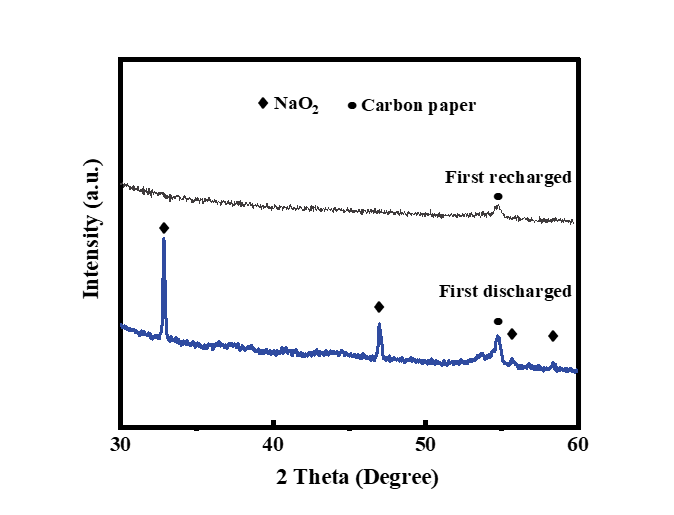 Supplementary Fig. 11 XRD patterns of discharged and recharged NDC electrodes.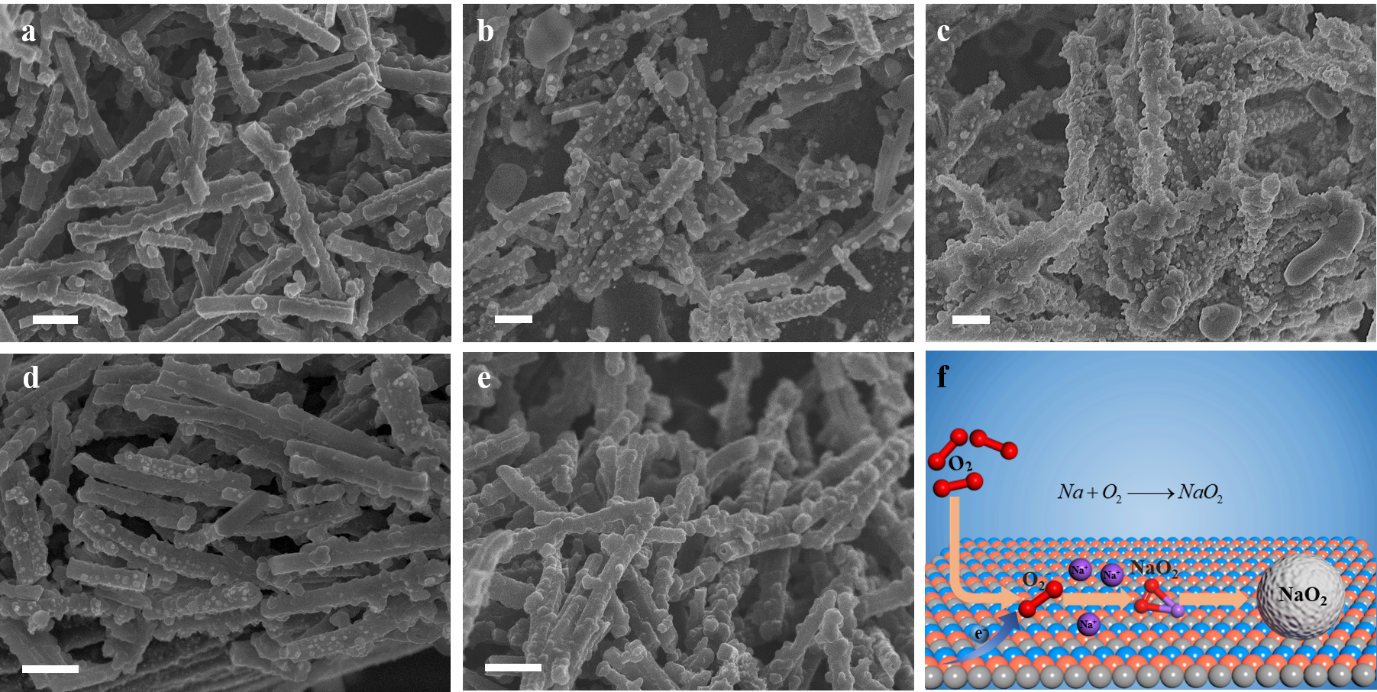 Supplementary Fig. 12 SEM image of PNDC electrodes (a) a pristine, (b) discharged to 2.0 V, (c) discharged to 1.5 V, (d) recharged to 2.5 V, (e) recharged to 3.0 V; (f) schematic illustration of the ORR reaction on the PNDC electrodes. Scale bar, 1 μm.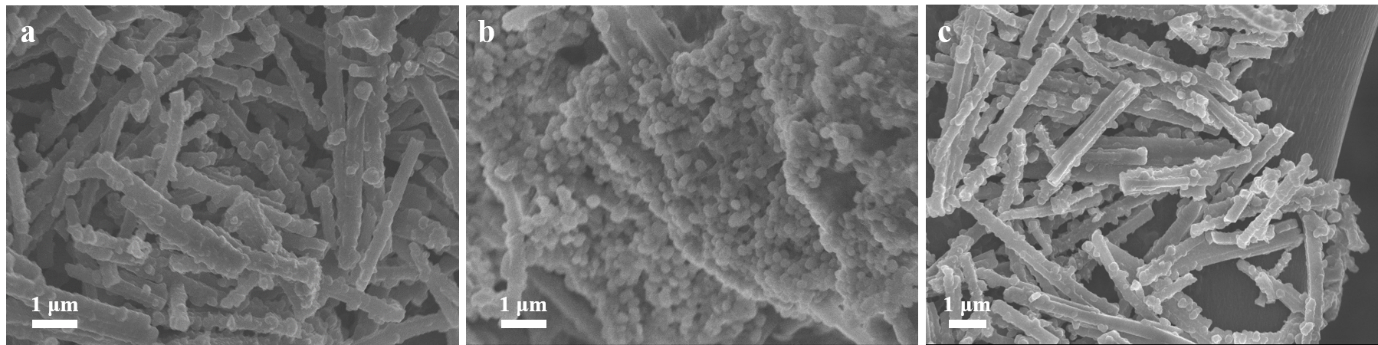 Supplementary Fig. 13 (a) the pristine NDC electrode; (b) the NDC electrode after discharged to 1.5 V; (c) the NDC electrode after recharged to 3.0 V.Supplementary TableSupplementary Table 1 The adsorption energy (eV) of the PNDC and NDC for NaO2.E(carbon-NaO2)E(carbon)E(NaO2)ΔE(Adsorption energy)NDC-2439.44-2426.81-10.83-1.80PNDC-2392.68-2379.01-10.83-2.85